RELATORIA
FICHA MERIDIANA: EVIDENCIA CIENTÍFICAFecha: Lunes, 26 de Julio de 2021. Hora: 12:30pm a 2:00pm. Lugar: Sala de Conferencias CCRCO - Ascardio.
Responsable: Grupo 6. Integrantes: Yeraldine Zambrano (R3), Endher Castillo (R2 Expositor), Gilmar Sánchez (R2), María Daniela Olivarez (R1 Relator). Presentes: Dra. Elizabeth Infante, Dra. Raquel González, Dr. Reinaldo Ortiz, Dr. Adelvis Pittia (Electrofisiología), residentes de cardiología clínica y cardiología infantil. Interrogante del bloque actual: “En el paciente con miocardiopatía dilatada no isquémica con FEVI severamente deprimida, ¿cuál es el efecto del uso de desfibriladores automáticos implantables para la prevención primaria de muerte súbita arrítmica en comparación al tratamiento antiarrítmico?”.Área de revisión: Electrofisiología.Estudio de revisión: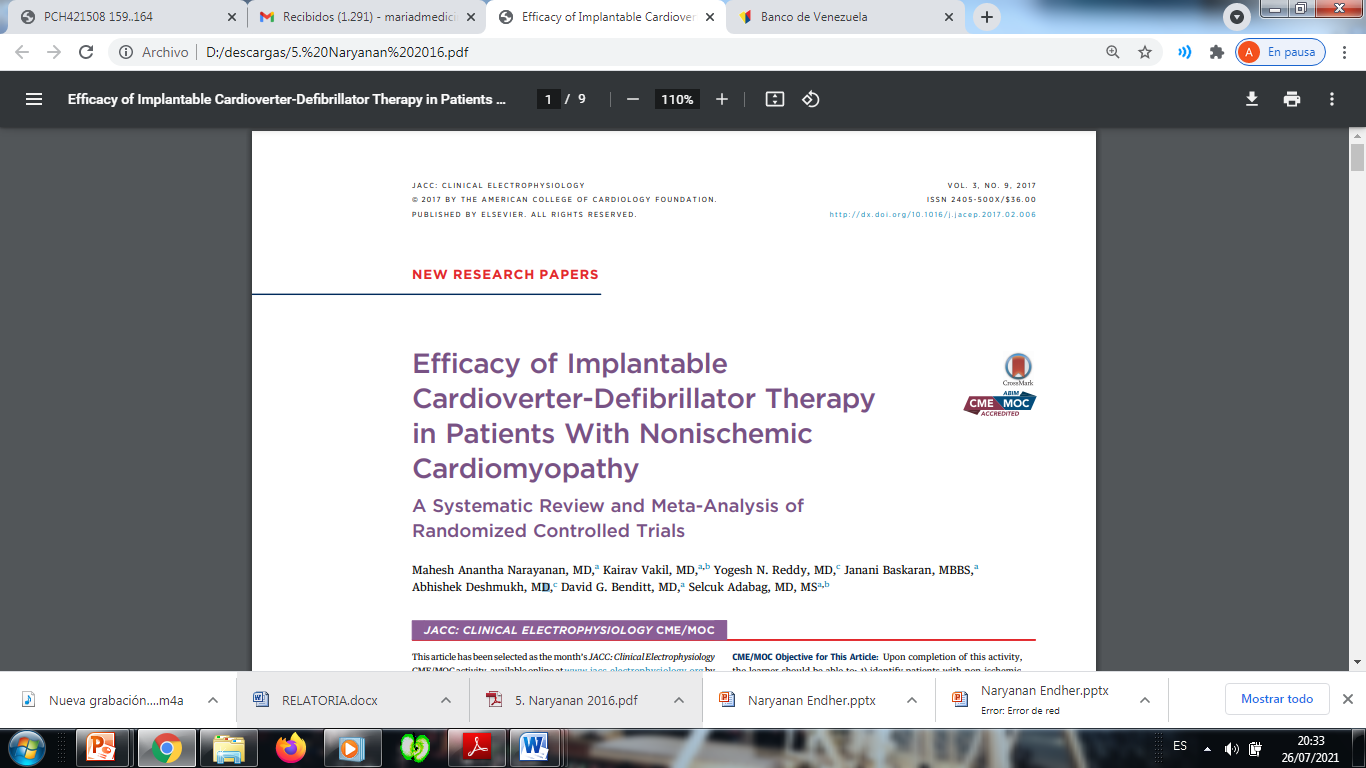 Tipo de estudio: Metanalisis (Tratamiento o Intervención). Año de publicación: 2017. Revista: JACC clinical electrophysiology CME/MOC. SUGERENCIAS REALIZADAS DURANTE LA PRESENTACIÓN:Dra. Infante realiza el siguiente aporte: -En el metaanálisis se evalúan dos brazos de forma independiente, y en los estudios que incluyeron terapia de resincronización hay que evaluar en detalle el peso que les asignaron a cada uno de estos, que componen este brazo y su interferencia en los resultados para nuestra interrogante actual.Dr. Adelvis Pittia: -Al comparar las terapias no tiene beneficio el uso del desfibrilador, en este momento se puede solapar la información. La mortalidad cambia significativamente entre ambas terapias. Dra. Infante, realiza la siguiente pregunta:-¿Cuál fue la terapia farmacológica usada en los pacientes? En este sentido el Dr. Castillo, Dra. Raquel y el Dr. Pittia intervienen explicando que en relación al tratamiento médico muchos usaron terapia anti-IC (IECA, Diuréticos, Betabloqueante, ARM) junto a los antiarritmicos. El grupo expositor explica; -Que en la discusión del metanálisis se hace mención a los resultados de los estudios incluidos; y no a sus propios resultados.-Dra. Zambrano Yeraldine (R3 del grupo expositor) realiza la acotación que el estudio si evaluó MSC y la mortalidad por todas las causas en el DAI versus tratamiento farmacológico, por lo cual si da respuesta a la interrogante del ciclo. Además, realiza la acotación de que para el otro brazo del metanálisis (DAI vs terapia de resincronización); solo muestran los resultados de mortalidad por todas las causas; sin embargo, para efectos de la interrogante actual, no representa mayor relevancia en la discusión del ciclo actual. 